Name:_______________________Energy! Pre-Assessment		   	 g = 10 m/s/s	Gravitational potential energy depends on the ____Mass of the objectHeight of the objectAcceleration due to gravityAll of the aboveA pendulum is swinging back and forth and has a kinetic energy of 400 J at a particular point in its path. Which of the following statements is NOT true?Both the kinetic and potential energy decrease at the same timeThe minimum kinetic energy is zero at some pointWhen the kinetic energy is zero, the potential energy will be 400 J or greaterThe potential energy increases when the kinetic energy decreases.The law of conservation of energy states thatThe energy of a system can disappearIt is impossible to make a perpetual motion machineEnergy cannot change formEnergy cannot be created nor destroyed but can only change forms.The energy in an object due to its motion is KineticpotentialNuclearElectromagneticKinetic energy depends on bothmass and densitymass and volumemass and velocitymass and accelerationCalculate the potential energy of a 0.65 kg basketball which is 3 meters above the ground?1.95 Joules4.62 Joules19.5 Joules2.93 JoulesWhen observing the picture above and thinking about total energy of this system which statement is the most accurate?The ball has the greatest total energy at position A.The ball has the greatest total energy at position B.The ball has the greatest total energy at position C.The ball has the same total energy at all positions.A person releases a ball allowing it to roll across the floor, it eventually slows down and stops.  What has happened to the energy of the ball?The energy of the ball is naturally lost and can no longer be found anywhere.The ball lost its energy immediately after it began rolling.The energy of the ball was converted to heat/thermal energy as a result of friction.The energy of the ball never changed through the process, the ball still has the same energy it had when the ball began rolling and after it stopped.If the ball described above were a bowling ball with a mass of 7 kg, what is the bowling ball’s kinetic energy when it is moving 4 m/s?28 Joules14 Joules280 Joules56 JoulesThe picture to the right is showing a ball as it swings from position A to Position C.  Which letter represents the greatest potential energy?A        b.  B 		c.  COn the picture of the pendulum, which letter represents where kinetic energy is increasing and potential energy is decreasing?A        b.  B 		c.  COn the picture of the pendulum, which letter represents where the kinetic energy is the greatest.A        b.  B 		c.  C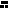 